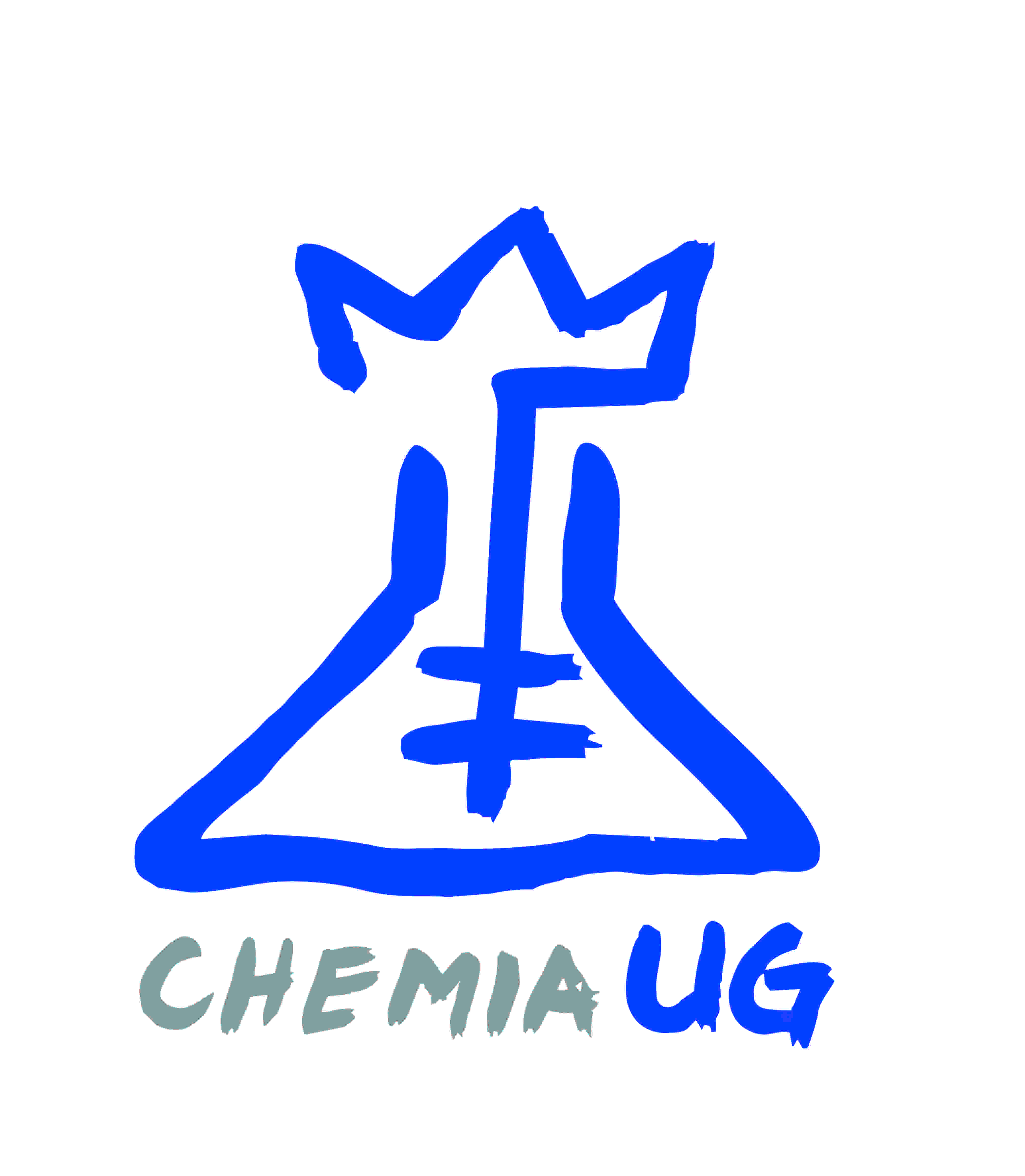 PRACOWNIA LCMSPRACOWNIA LCMSPRACOWNIA LCMS.   PRACOWNIA LCMSPRACOWNIA LCMSPRACOWNIA LCMSKatedra/Pracownia: Katedra/Pracownia: Katedra/Pracownia: Katedra/Pracownia: .   Katedra/Pracownia: Katedra/Pracownia: Katedra/Pracownia: Katedra/Pracownia: Zleceniodawca: Zleceniodawca: Zleceniodawca: Kontakt: .   Zleceniodawca: Zleceniodawca: Zleceniodawca: Kontakt: Rodzaj analizy: Rodzaj analizy: Rodzaj analizy: Rodzaj analizy: .   Rodzaj analizy: Rodzaj analizy: Rodzaj analizy: Rodzaj analizy: Nazwa próbki (spodziewane masy):Nazwa próbki (spodziewane masy):Nazwa próbki (spodziewane masy):Rozpuszczalnik:.   Nazwa próbki (spodziewane masy):Nazwa próbki (spodziewane masy):Nazwa próbki (spodziewane masy):Rozpuszczalnik:Parametry LCMSRodzaj kolumny: ……………………………………………………………………Gradient: .………………………………………………………………………………Długość fali detekcji: …………………………………………………………Przybliżony czas elucji związku: ………………………………………Parametry LCMSRodzaj kolumny: ……………………………………………………………………Gradient: .………………………………………………………………………………Długość fali detekcji: …………………………………………………………Przybliżony czas elucji związku: ………………………………………Parametry LCMSRodzaj kolumny: ……………………………………………………………………Gradient: .………………………………………………………………………………Długość fali detekcji: …………………………………………………………Przybliżony czas elucji związku: ………………………………………Parametry LCMSRodzaj kolumny: ……………………………………………………………………Gradient: .………………………………………………………………………………Długość fali detekcji: …………………………………………………………Przybliżony czas elucji związku: ……………………………………….   Parametry LCMSRodzaj kolumny: ……………………………………………………………………Gradient: .………………………………………………………………………………Długość fali detekcji: …………………………………………………………Przybliżony czas elucji związku: ………………………………………Parametry LCMSRodzaj kolumny: ……………………………………………………………………Gradient: .………………………………………………………………………………Długość fali detekcji: …………………………………………………………Przybliżony czas elucji związku: ………………………………………Parametry LCMSRodzaj kolumny: ……………………………………………………………………Gradient: .………………………………………………………………………………Długość fali detekcji: …………………………………………………………Przybliżony czas elucji związku: ………………………………………Parametry LCMSRodzaj kolumny: ……………………………………………………………………Gradient: .………………………………………………………………………………Długość fali detekcji: …………………………………………………………Przybliżony czas elucji związku: ………………………………………Uwagi:…………………………………………………………………………………………………………………………………………………………………………………………………………………………………………………………………………………………Uwagi:…………………………………………………………………………………………………………………………………………………………………………………………………………………………………………………………………………………………Uwagi:…………………………………………………………………………………………………………………………………………………………………………………………………………………………………………………………………………………………Uwagi:………………………………………………………………………………………………………………………………………………………………………………………………………………………………………………………………………………………….   Uwagi:…………………………………………………………………………………………………………………………………………………………………………………………………………………………………………………………………………………………Uwagi:…………………………………………………………………………………………………………………………………………………………………………………………………………………………………………………………………………………………Uwagi:…………………………………………………………………………………………………………………………………………………………………………………………………………………………………………………………………………………………Uwagi:…………………………………………………………………………………………………………………………………………………………………………………………………………………………………………………………………………………………Próbki po pomiarze: zachować [  ], „wyrzucić” [  ]Próbki po pomiarze: zachować [  ], „wyrzucić” [  ]Próbki po pomiarze: zachować [  ], „wyrzucić” [  ]Próbki po pomiarze: zachować [  ], „wyrzucić” [  ].   Próbki po pomiarze: zachować [  ], „wyrzucić” [  ]Próbki po pomiarze: zachować [  ], „wyrzucić” [  ]Próbki po pomiarze: zachować [  ], „wyrzucić” [  ]Próbki po pomiarze: zachować [  ], „wyrzucić” [  ]Data: Data: Podpis kierownika Katedry/PracowniPodpis kierownika Katedry/Pracowni.   Data:Data:Podpis kierownika Katedry/PracowniPodpis kierownika Katedry/Pracowni